Kl. 8d i 8 b11.05.20.Temat: Zdania złożone współrzędnie – powtórzenie wiadomości.Zapisz do zeszytu poniższe  informacje. Zdania współrzędnie złożone – nie można między nimi postawić pytania, nie wyróżniamy tu zdania nadrzędnego i podrzędnego. Istnieją cztery rodzaje zdań współrzędnie złożonych:• zdania współrzędnie złożone łączne, gdy treść zdań składowych łączy się:typ wykresu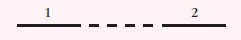 w tego typu konstrukcjach pojawiają się najczęściej spójniki:
i, oraz, a, ani, ni, również, jak również;
Świeciło słońce i wiał lekki wietrzyk.
Teraz odrobię zadanie, a potem pójdę popływać.
Zjawili się goście i trzeba było nakryć do stołu.• zdania współrzędnie złożone rozłączne, gdy treść zdań składowych wyklucza się (czyli wykonanie obu czynności jest niemożliwe):typ wykresu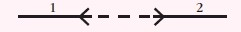 tu najczęściej pojawiają się spójniki: 
albo, lub, czy, bądź;
Latem pojadę na Mazury albo wybiorę się z przyjaciółmi w Bieszczady.
Wieczorami oglądam telewizję lub słucham radia.
Przygotuję jakiś obiad albo pójdziemy do restauracji.• zdania współrzędnie złożone przeciwstawne, gdy treść obu zdań przeciwstawia się sobie:typ wykresu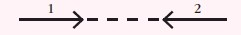 tu mogą wystąpić spójniki: 
a, ale, lecz, jednak, zaś, natomiast, ;
Świeciło słońce, ale było zimno.
Anna miała wielu znajomych, jednak czuła się samotna.
Latem chciałabym gdzieś pojechać, ale nie mam z kim zostawić psa.• zdania współrzędnie złożone wynikowe, gdy z treści jednego wynika treść kolejnego:typ wykresu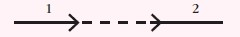 dla tych zdań charakterystyczne są spójniki: 
więc, zatem, toteż, dlatego;
Był przepiękny wieczór, więc postanowili pójść na spacer.
Uwielbiam wydawać pieniądze, toteż zawsze mi ich brakuje.
Jestem bardzo zapracowana, zatem myślę o zatrudnieniu gosposi.Teraz w zeszycie dokonaj analizy kilku zdań. Nazwij ich rodzaj i zrób wykres.1. Wieczorem zadzwonię do cioci i obejrzę serial.2. Poszłam do sklepu, więc wydałam pieniądze.3. Kupię makaron i ugotuję rosół.4. Jestem chora, więc nie idę jutro do szkoły.5. Był bardzo leniwy, ale sprzątnął pokój.6. Umiał mówić, ale siedział cicho.7. Pójdę do kina albo przeczytam książkę.8. Narysuję serduszko albo ułożę puzzle.9. Wyhodowałam marchewkę i zrobiłam sok marchewkowy.10. Pogorszył mi się wzrok, dlatego muszę nosić okulary.12.05.20.Temat: Zdania złożone podrzędnie – powtórzenie wiadomości.Zapisz poniższe informacje do zeszytu. Zdanie podrzędnie złożone składa się z elementów zależnych – podrzędnego (można powiedzieć: mniej ważnego) i nadrzędnego (ważniejszego), między którymi można postawić jakieś pytanie.
Oto rodzaje zdań podrzędnych:1. Okolicznikowe:
a. czasu – kiedy?
b. miejsca – gdzie?
c. przyczyny – z jakiej przyczyny?
d. celu – w jakim celu?
e. warunku – pod jakim warunkiem?
Przykład: Tam sięgaj (gdzie?), gdzie wzrok nie sięga.2. Przydawkowe: jaki?, jaka?, jakie?, czyj?, czyja?, czyje?, który?, ile?, czego?, z czego?.
Przykład: Słowa, (jakie?) które kłamią, wprowadzają błąd.3. Podmiotowe: kto?, co?.
Przykład: Kto się najlepiej nauczył, ten wygra konkurs.
(Wygra konkurs (kto?), kto się najlepiej nauczył).4. Dopełnieniowe – odpowiada na pytania wszystkich przypadków oprócz mianownika: kogo, czego?, komu, czemu?, kogo, co?, z kim, z czym?, o kim, o czym?.
Przykład: Wiem (o czym?), że nic nie wiem.5. Orzecznikowe: kim jest?, czym jest?, jaki jest?.
Przykład: Nigdy nie byłeś taki, jaki jesteś. (Nie byłeś [jaki?] taki, jaki…).W przeciwieństwie do zdań złożonych współrzędnie tutaj przecinkiem oddzielamy wszystkie zdania składowe.
Wykresy tych zdań wykonujemy w zależności od tego, które zdanie składowe jest zdaniem nadrzędnym, wtedy to zdanie znajduje się na najwyższym poziomie. Należy pamiętać o imiesłowowych równoważnikach zdań – współczesnym -ąc i uprzednim -wszy, które na wykresach umieszczamy na linii falistej. Istotną rzeczą jest także to, że zdanie nadrzędne może być rozbite na dwa człony rozdzielone zdaniem podrzędnym, wtedy zdanie główne oznaczamy 1a i 1b: Lekcje (1a), które zawsze nas nudziły (2), tego dnia minęły bardzo szybko (1b).
Przykłady wykresów zdań złożonych podrzędnie:
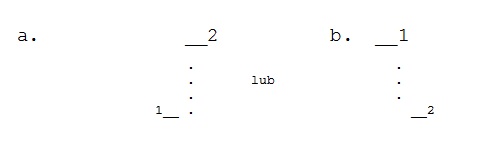 a. Kiedy usłyszała głosy (1), zerwała się z łóżka (2).
Analiza: Zerwała się z łóżka (kiedy?), kiedy usłyszała głosy.
b. Poszła do domu (1), w którym straszyło (2).
Analiza: Poszła do domu (jakiego?), w którym straszyło.A teraz wykonaj kilka ćwiczeń.Rozpoznaj rodzaje zdań, sporządź ich wykresy i zadaj odpowiednie pytania.
a) Jedź tam, gdzie pokazuje drogowskaz.
b) Adam ciężko trenował, aby wygrać zawody.
c) Pomogę ci bardzo chętnie, jeśli tylko tego zechcesz.
d) Rysował tak pięknie, że wszyscy go podziwiali. 
e) Był tak zmęczony, że od razu zasnął.
f) Ponieważ przeprowadzano inwentaryzację, sklep był zamknięty.

2. Popraw poniższe zdania. Wyjaśnij, na czym polegają błędy.
a) [Pożyczyłem koledze "Pana Tadeusza", który był chory.]
b) [Zdobyłem od aktora autograf, który grał w filmie Polańskiego.]
c) [Sprzątając ze stołu, upadł mi talerz.]
d) [Przebywając na wczasach, spotkała mnie dziwna przygoda.]
e) [Przyjdę do ciebie, odrabiając lekcje.]
f) [Wyszedłszy z psem, zaczął padać deszcz.]

3. Dokończ zdania tak, aby powstały wypowiedzenia złożone, i nazwij je.
a) Ten zasługuje na szacunek, ... .
b) Tego lubią chwalić, ... .
c) Jest wątpliwe, ... .
d) Sam nie wiesz, ... .
e) Nieprawdą jest, ... .
f) Możesz być pewien, ... .


13.05.20.Temat: Zdania wielokrotnie złożone. W podręczniku na s. 216 podano definicję wypowiedzeń wielokrotnie złożonych, przepisz ją. Wypowiedzenie wielokrotnie złożone może się składać ze zdań złożonych podrzędnie i współrzędnie jednocześnie:
Przykład:
(1) Mieliśmy świetne humory (zdanie główne), (2a) więc lekcje (wynikowe w stosunku do zdania 1.), (3) które normalnie dosyć nas nudzą (przydawkowe), (2b) tego dnia minęły bardzo szybko.Teraz obejrzyj zamieszczony filmik. Zapisz omawiane w nim zdania i wykresy do zeszytu.https://www.youtube.com/watch?v=r1wNtRNtTPYTeraz wykonaj zadania z ćwiczeń s.48. (1, 2, 4, 5) a następnie w zeszycie poniższe ćwiczenie.1. Dokonaj analizy podanych wypowiedzeń wielokrotnie złożonych: 
a) Wysłuchawszy całej argumentacji prokuratora, sędzia podjął decyzję, że ponownie przesłucha świadków zajścia i zada im dodatkowe pytania.

b) Mimo że Marek jest bardzo chory, pracuje nadal, bo obiecał kolegom, że zadanie wykona do końca miesiąca, aby wszyscy wyjechali wcześniej na urlop.14.05.20.Temat: Podsumowanie wiadomości z rozdziału 5,, Utopie”.Na podstawie schematów zamieszczonych na s. 217 i 218 przypomnij sobie informacje z tego działu. Pomogą ci one przygotować się do sprawdzianu. 15.05.20. Temat: Sprawdź wiedzę i umiejętności.Teraz przystępujemy do rozwiązania testu zamieszczonego na s.219 . Wykonujecie polecenia 1- 10.Proszę , aby lekcje z tego tygodnia przesłały osoby  z nr od 12 do17. Termin nadsyłania prac do 15.05.20. Nie spóźniajcie się, by nie trzeba było wyciągać konsekwencji. Powodzenia. Pamiętajcie również , że cały czas na stronie CKE codziennie o godz. 9 ukazują się testy. Sięgajcie do nich , by odświeżać wiadomości przed egzaminem. Ten już za miesiąc.